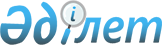 Об утверждении Правил расчета ставки арендной платы при передаче районного коммунального имущества в имущественный наем (аренду)
					
			Утративший силу
			
			
		
					Постановление акимата Узункольского района Костанайской области от 31 июля 2014 года № 177. Зарегистрировано Департаментом юстиции Костанайской области 8 сентября 2014 года № 5069. Утратило силу постановлением акимата Узункольского района Костанайской области от 20 мая 2015 года № 123

      Сноска. Утратило силу постановлением акимата Узункольского района Костанайской области от 20.05.2015 № 123.      В соответствии со статьей 31 Закона Республики Казахстан от 23 января 2001 года "О местном государственном управлении и самоуправлении в Республике Казахстан", статьей 18 Закона Республики Казахстан от 1 марта 2011 года "О государственном имуществе", постановлением Правительства Республики Казахстан от 13 февраля 2014 года № 88 "Об утверждении Правил передачи государственного имущества в имущественный наем (аренду)" акимат Узункольского района ПОСТАНОВЛЯЕТ:



      1. Утвердить прилагаемые Правила расчета ставки арендной платы при передаче районного коммунального имущества в имущественный наем (аренду).



      2. Настоящее постановление вводится в действие по истечении десяти календарных дней после дня его первого официального опубликования.      Аким района                                Т. Ташмагамбетов

Утвержден         

постановлением акимата   

Узункольского района   

от 31 июля 2014 года № 177  Правила расчета ставки арендной платы

при передаче районного коммунального

имущества в имущественный наем (аренду)      Настоящие Правила расчета ставки арендной платы при передаче районного коммунального имущества в имущественный наем (аренду) (далее – Правила) разработаны в соответствии с пунктом 50 главы 7 Правил передачи государственного имущества в имущественный наем (аренду), утвержденных постановлением Правительства Республики Казахстан от 13 февраля 2014 года № 88, и определяют порядок расчета ставки арендной платы при передаче районного коммунального имущества в имущественный наем (аренду).

      Базовая ставка арендной платы в год за использование 1 квадратного метра объектов государственного нежилого фонда, находящихся на балансе районных коммунальных юридических лиц составляет 1 месячный расчетный показатель.



      1. Ставка арендной платы в год за имущественный наем (аренду) объекта государственного нежилого фонда рассчитывается по формуле:

      Ап = Бс *К1* К2* К3*S, где:

      Ап – ставка арендной платы в год объекта государственного нежилого фонда;

      Бс – базовая ставка,

      К1 - коэффициент, учитывающий территориальную принадлежность объекта;

      К2 - коэффициент, учитывающий месторасположение объекта в Узункольском районе;

      К3 - коэффициент, учитывающий тип строения;

      S - площадь арендуемого помещения (квадратный метр).

      Коэффициент, учитывающий территориальную принадлежность объекта:      Коэффициент, учитывающий месторасположение объекта в Узункольском районе:      Коэффициент, учитывающий тип строения:

      2. Ставка арендной платы за имущественный наем (аренду) оборудования, автотранспортных средств и других непотребляемых вещей определяется по следующей формуле:

      Ао = АО + (БС*СР), где:

      Ао – ставка арендной платы в год оборудования, автотранспортных средств и других непотребляемых вещей;

      АО - сумма амортизационных отчислений, в соответствии с предельными нормами амортизации, определенными статьей 120 Кодекса Республики Казахстан от 10 декабря 2008 года "О налогах и других обязательных платежах в бюджет" (Налоговый кодекс);

      БС - балансовая стоимость;

      СР - ставка рефинансирования Национального банка Республики Казахстан.



      3. Ставка арендной платы за наем (аренду) объекта, используемого неполное рабочее время (по часам), рассчитывается по следующим формулам:

      для государственного нежилого фонда, находящегося на балансе районных коммунальных юридических лиц:

      А = S* Бс *К1*К2*К3/РВ*N где:

      А - ставка арендной платы объекта, используемого неполное рабочее время;

      S - площадь (квадратных метров);

      Бс - базовая ставка;

      К1 - коэффициент, учитывающий территориальную принадлежность объекта;

      К2 - коэффициент, учитывающий месторасположение объекта в Узункольском районе;

      К3 - коэффициент, учитывающий тип строения;

      РВ - баланс рабочего времени в год;

      N - количество часов в год;

      для оборудования, автотранспортных средств и других непотребляемых вещей;

      А = (Ао/РВ)*N, где:

      А - ставка арендной платы в год оборудования, автотранспортных средств и других непотребляемых вещей;

      Ао - арендная плата в год за наем (аренду) оборудования, автотранспортных средств и других не потребляемых вещей;

      РВ - баланс рабочего времени в год;

      N - количество часов в год.
					© 2012. РГП на ПХВ «Институт законодательства и правовой информации Республики Казахстан» Министерства юстиции Республики Казахстан
				Территориальная зонаК1Село Узунколь1,6Месторасположение в Узункольском районеК2Сельские населенные пункты, входящие в состав Узункольского района1,1Тип строенияК3Отдельно стоящее1Пристроенное1Полуподвальное0,85Подвальное0,70Складское0,60